أكتُبُ  كلّ كَلِمَة  في المكان  المناسب  في الجدول.في فَصلِ الشّتاﺀ  أعتَمِرُ  قُبَّعَةً  على رأسي  .يَومَ  الخميس أفاقَت  سَمَرُ  من نَومِها  باكرًا .البارحة  رَسَمْتُ  ولَوَّنْتُ  على  دَفتَري .أضَعُ  خطًّا  تحت  الفعل  وأذكر  زمنه :في  هذه  الّلحظة  تَهطُلُ الأمطارُ  بِغَزارة  .  ...................غدًا  سَيَنطَلِقُ  العُمّالُ  الى أعمالِهِم  باكرًا .   ....................مُنذُ  ساعَةٍ  رَأيتُ  عمّي  في  السّوق .  ..........................أحَوّلُ  الى  المؤنّث :هذا  الكَلبُ  يَنبَحُ  :   ...................................هذا  خَروفٌ  أبيض  : ................................هذا  ثَورُ  جارِنا   :  ..................................هذا حِمارٌ  أسوَدُ :  ...................................هذا  حِصانُ  أخي : ................................أحَوّلُ  الى المُذكّر :هذه  النّاقة  طويلة  :  ....................................هذه  الفرسُ  قويّةٌ  :  .....................................هذه  عنزَةٌ  صَغيرَةٌ : ....................................هذه دجاجَةٌ  بيضاﺀ : ....................................هذه  عصفورةٌ مُلَوَّنَةٌ : .................................أملأ  الفراغ  بالحرف  المناسب  "ط"  أو  "ت "  : خُيو .........                 ....ابَةٌ                   ....فّاحةٌﻴﮭ.....لُ                      ﻤﻔ....احٌ                 ﻤَ....رٌ بُيو .......                    رَﺒَ......                  ﻤُﺴ... ...يل أملأ  الفراغ  بالحرف المناسب "ع"  أو  "غ"  :...يمَةٌ                     اﻟﺠﻤ....ﺔ                      فرا ......رَﺒﯿ....                    أنوا.....                       ...سلٌ...رَّدَ                      ﯿ...نّي                        ﺷ...رأملأ  الفراغ  بالحرف  المناسب "س"  أو  "ص"  :.....مَكَةٌ                    ....يادٌ                   ﻤ.....مارٌاﻟﺨﻤﯿ.....                  ....بَغَ                     ....بَحَ  ....يارَةٌ               ﻤ....ﻌدٌ              	ﺒ...تانٌ              ‏‏        مدرسة دومينيكان لسيدة الداليفراند عاريا- لبنانالصّف الثاني الأساسياذار - الاسبوع الرّابع               الاسم: ...............................أ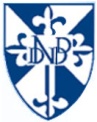 حرفاسمفعل